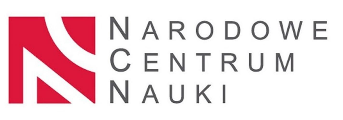 UNIWERSYTET KAZIMIERZA WIELKIEGOW BYDGOSZCZYul. Chodkiewicza 30, 85 – 064 Bydgoszcz, tel. 052 341 91 00 fax. 052 360 82 06NIP 5542647568 REGON 340057695www.ukw.edu.plUKW/DZP-281-D-10/2024	Bydgoszcz, 27.05.2024r.Do wszystkich WykonawcówDotyczy:	postępowania o udzielenie zamówienia publicznego prowadzonego w trybie podstawowym  na ZAWIADOMIENIE O WYBORZE OFERTY NAJKORZYSTNIEJSZEJ Zamawiający informuje, iż w postępowaniu o udzielenie zamówienia publicznego dokonał wyboru najkorzystniejszej oferty, jaką jest:oferta Renishaw Sp. z o.o. ul. Osmańska 12 02-823 Warszawa, NIP : 527-23-74-792Uzasadnienie wyboru: Zamawiający wybrał ofertę najkorzystniejszą wg przyjętych kryteriów oceny ofert, określonych w Specyfikacji Warunków Zamówienia. Oferta z ceną brutto:437.806,20  zł.Termin dostawy: 96 dni kalendarzowych od dnia zawarcia umowy , termin gwarancji 12 miesięcy.Zamawiający, informuje, iż w niniejszym postępowaniu o udzielenie zamówienia publicznego, uczestniczyli poniżej wymienieni Wykonawcy:Streszczenie oceny i porównania ofert zawierające punktację przyznaną ofertom w każdym z kryterium oceny ofert i łączną punktację:Z-ca  Kanclerza UKW/-/mgr Mariola Majorkowska„Dostawa spektrometru ramanowskiego wyposażonego w sondę wraz z głowicą obiektywową do pomiarów mikro i makro” Nr oferty Firma (nazwa) lub nazwisko oraz adres Wykonawcy1Renishaw Sp. z o.o. ul. Osmańska 12 02-823 WarszawaNIP : 527-23-74-792Nr ofertyIlość punktów w kryterium cenaIlość punktów w kryterium termin dostawyIlość punktów w kryterium termin gwarancjiRazem160,0020,0020,00100,00